МАОУ Дубровинская средняя общеобразовательная школаПоложениеО проведении недели физкультуры средиучащихся 1-11 классов«Мы выбираем спорт»Разработал: учитель физической культурыОрлов В.Г.Дубровное -2017 г.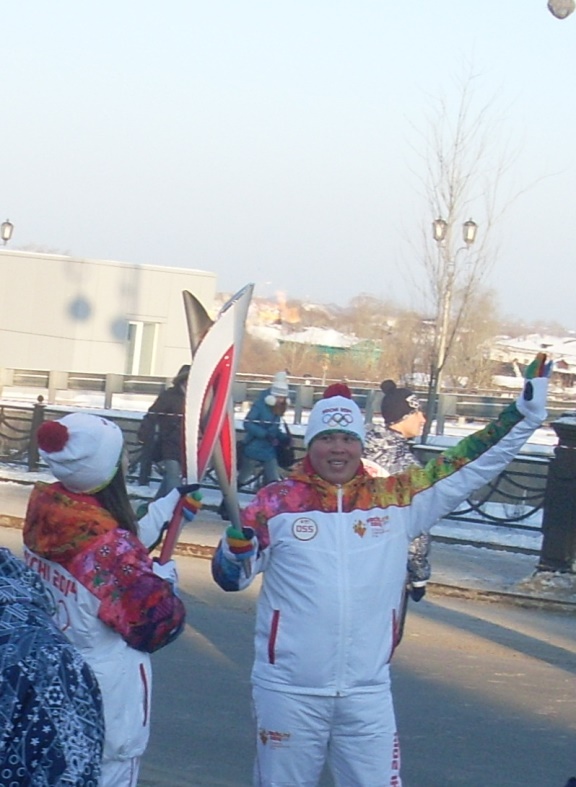 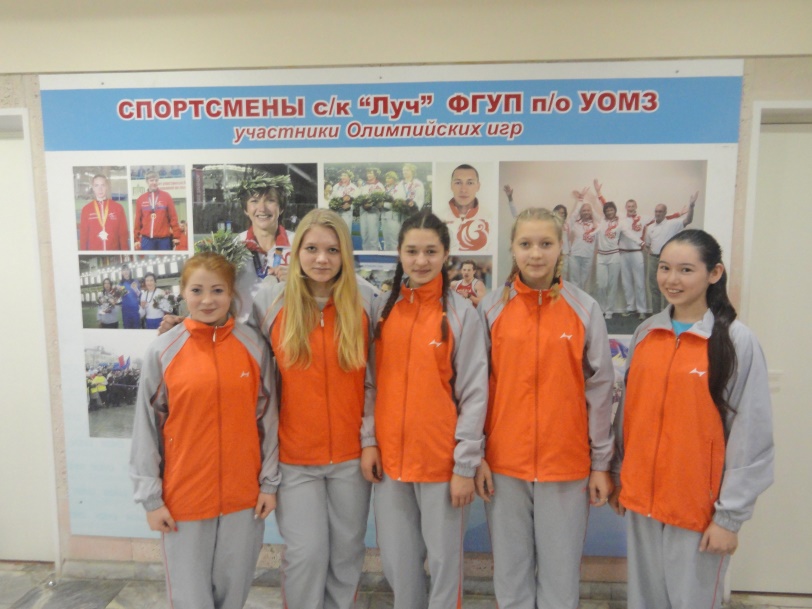 ПоложениеО проведении недели физкультуры средиучащихся 1-11 классов«Мы выбираем спорт»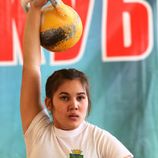 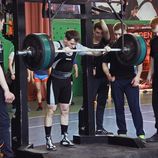 1.Общие положения.Настоящее положение определяет порядок организации и проведение недели физкультуры среди учащихся 1-11 классов «Мы выбираем спорт»2. Цели и задачиЦель: Внутришкольная неделя физической культуры проводится с целью повышения уровня спортивного мастерства учащихся, пропаганды здорового образа жизни.Задачи: - пропаганда трезвости, против наркотиков и алкоголизации.          - пробудить у учащихся живой интерес к предмету «физическая культура».          - дать возможность проявить  командный дух борьбы, сформировать  навыки участия в спортивных соревнованиях, продемонстрировать свои способности.          - укомплектовать школьную команду для участия в районных , областных, зональных соревнованиях по видам спорта.3. Учредители и организаторы.МАОУ Дубровинская СОШ4. Сроки проведенияНеделя физкультуры проводится с 13.02.2017по 17.02.2017 года.5. УчастникиК участию соревнований приглашаются учащиеся с 1 по 11 класс6. Порядок проведения.7. ЗаявкаПредварительные заявки от классов на участие по видам подаются за 2 недели до соревнований учителю ф/к.Медицинский допуск ставится каждому участнику соревнований  перечисленному в заявке.Финансовые расходы по проведению соревнований, подготовки мест соревнований, награждение призеров несут организаторы соревнований.Определение победителей в общекомандном первенстве в соревновании определятся по наименьшей сумме очков набранных по 7 видам программы.Награждение классов, занявших в общекомандном зачете 1-3 места, награждаются дипломами и ценными подарками.Программа по видам спортаШашки (1-11 кл.)Состав команды 4 человека; от каждого класса 2 юноши, 2 девушки.Игра состоит из 3 партий и до 2 побед.Поражение 0 очков, победа 1 очко, ничья 0,5 очка.Место проведения – рекреация.Шахматы (1-11 кл.)Состав команды 4 человека; от каждого класса 2 юноши, 2 девушки.Игра состоит из 3 партий и до 2 побед.Поражение 0 очков, победа 1 очко, ничья 0,5 очка.Место проведения – рекреация.Настольный теннис (1-11 кл.)Состав команды 4 человека от класса (2 юноши, 2 девушки).Игра состоит из трех партий.Игра идет до 2 побед. Каждая партия идет до 11 очков. Победа 1 очко, поражение 0 очков.Гиревой спорт (6-11кл.)Девушки принимают участие в дисциплине рывок «Гиря 6, 8, 12, 16 кг». (принимают участие все желающие)По следующим весовым категориям: до 53 кг, 58 кг, 63кг +, 68 кг, + 68 кг.Победитель определяется в каждой весовой категории по наибольшему количеству подъемов. Пауэрлифтинг(присед, жим, тяга), (6-11 кл.) Принимают участие все желающиеЮноши  весовые категории: 43, 48, 53, 59, 66, 74, +83.Девушки весовые категории: до 52, +52.Победитель определяется в каждой весовой категории по наибольшему поднятому весу по сумме 3 видов.Волейбол (8-11) В соревнованиях принимают участие одна команда от классов 8-11.Состав команды 6 человек (независимо от пола).Игра состоит из трёх партий до 2 побед.Партия до 25 очков (если в конце игры идёт равенство, перевес должен быть составлять 2 очка 25:27).За победу 1 очко, за поражение 0 очков.Место проведения – спортзал.Легкоатлетическое троеборье (прыжок с места, поднимание туловища, челночный бег 3Х10м) (1-11 кл.)Принимают участие все желающиеПобедитель определяется по наибольшей сумме набранных очков по трем видам.1 место-12 очков2 место-9 очков3 место-8 очков4 место-6 очков5 место-4 очка6 место-2 очка7 место и далее-1 очкоКритерии подведения итоговОбщекомандное первенство определяется по семи видам спорта, по наибольшей сумме набранных очков. Кадровое обеспечение мероприятия    Для осуществления эффективной деятельности в плане реализации мероприяия предполагается привлекать к работе представителей всех заинтересованных структур:           -глава администрации с/п           -врач           -классный руководитель         	 - представители совета старшеклассников           -частные предприниматели            -пед. КоллективВиды спортаСроки проведенияМесто проведенияШашки13.02.17-17.02.17РекреацияШахматы 13.02.17-17.02.17РекреацияНастольный теннис13.02.17-17.02.17РекреацияГиревой спорт13.02.17-17.02.17Тренажерный зал  «Грация»Пауэрлифтинг13.02.17-17.02.17Тренажерный зал  «Атлант»Волейбол13.02.17-17.02.17Школьный спортзал Легкоатлетическое троеборье (прыжок с места, поднимание туловища, челночный бег 3Х10м)13.02.17-17.02.17Школьный спортзал